Governance and Accountability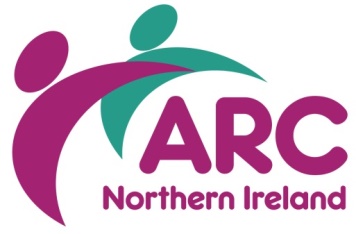 Requirements of Safeguarding AdultsFriday 10 November 2017| 10.00 am – 12.30 pmEarly Years, 6c Wildflower Way, Belfast BT12 6TABOOKING FORMPLEASE PRINTCosts per organisation (2 places):I am an ARC member: £40 		 I am not a member of ARC: £70I enclosed a cheque		 Please invoice mePlease return completed booking form to Stephen Walker, ARC (NI), Wildflower Way, Boucher Rd, Belfast BT12 6TA or email to stephen.walker@arcuk.org.ukCancellation charges will apply.  For queries or additional information please call 028 9038 0960GOVERNANCE AND ACCOUNTABILITYREQUIREMENTS OF SAFEGUARDING ADULTS SEMINAR BOOKING ARRANGEMENTSOrganisationAddressAddressTown/CityPostcodeEmailTelephonePerson 1RolePerson 2RoleSpecial RequirementsSpecial RequirementsSpecial RequirementsSpecial RequirementsDietary, mobility, access etcDietary, mobility, access etcDietary, mobility, access etcDietary, mobility, access etcBooking arrangementsPlaces can only be secured by completing the appropriate booking form.Tel:	028 9038 0960Email:	stephen.walker@arcuk.org.ukPlace are limited and will be allocated on a first come, first serve basis, so early booking is advisable.Costs unless otherwise statedCost Per organisation (2 places):ARC Members:		£40.00Non-Member:	£70.00Your cancellation chargesIf you are unable to attend the event you are booked on, you may substitute, by prior arrangement and after notifying us, someone else from your organisation. If you are unable to attend, and not in a position either to transfer your place to another person the following charges will apply.Cancellation charges:10 working days before the course:		50%5 working days before the course:		75%less than 4 working days before the course:	100%Please note that full payment is required for non-attendance on the day.ARC’s cancellation ARC NI events and courses are periodically updated and while we endeavour to deliver the courses as advertised there may inevitably be occasions where we have to change content without prior notice or, in exceptional circumstances, to cancel an event.In the case of a course cancellation delegates will either be offered an alternative date, a credit note or a full refund and we will also consider any reasonable request to cover non-refundable travel arrangements if a course is cancelled within 2 working days of the start day.Venue unless otherwise statedARC (NI)Ash GroveWildflower WayBoucher RoadBELFAST      BT12 6TATel: 028 9038 0960